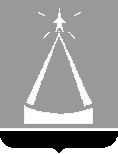 СОВЕТ ДЕПУТАТОВГОРОДСКОГО ОКРУГА ЛЫТКАРИНОРЕШЕНИЕ27.04.2023 № 340/41г.о. ЛыткариноО внесении изменений в Положение о денежном содержании лиц, замещающих муниципальные должности и должностимуниципальной службы в муниципальном образовании «Городской округ Лыткарино Московской области»В соответствии с Трудовым кодексом Российской Федерации, Федеральным законом от 06.10.2003 № 131-ФЗ «Об общих принципах организации местного самоуправления в Российской Федерации», Законом Московской области от 11.11.2011 №194/2011-ОЗ «О денежном содержании лиц, замещающих муниципальные должности и должности муниципальной службы в Московской области», Уставом городского округа Лыткарино Московской области Совет депутатов городского округа Лыткарино РЕШИЛ:	1. Внести изменения в Положение о денежном содержании лиц, замещающих муниципальные должности и должности муниципальной службы в муниципальном образовании «Городской округ Лыткарино Московской области», утвержденное решением Совета депутатов городского округа Лыткарино от 26.01.2023 №308/38, согласно приложению.2. Направить изменения в Положение денежном содержании лиц, замещающих муниципальные должности и должности муниципальной службы в муниципальном образовании «Городской округ Лыткарино Московской области» главе городского округа Лыткарино для подписания и опубликования.3. Разместить настоящее решение на официальном сайте городского округа Лыткарино в сети «Интернет».Председатель Совета депутатов городского округа Лыткарино                                                                    Е.В. СерёгинПриложениек решению Совета депутатовгородского округа Лыткариноот 27.04.2023 № 340/41ИЗМЕНЕНИЯв Положение о денежном содержании лиц,замещающих муниципальные должности и должностимуниципальной службы в муниципальномобразовании «Городской округ ЛыткариноМосковской области»	1. Раздел 1 дополнить пунктом 1.3 следующего содержания:	«1.3. Для целей настоящего Положения под лицами, замещающими муниципальные должности, понимаются:	председатель Совета депутатов городского округа Лыткарино;	заместитель председателя Совета депутатов городского округа Лыткарино, осуществляющий свои полномочия на постоянной основе;	глава городского округа Лыткарино;	председатель Контрольно-счетной палаты городского округа Лыткарино.».2. Раздел 10 изложить в следующей редакции:«10. Премирование лица, замещающего муниципальную должность,
и муниципального служащего10.1. Лицу, замещающему муниципальную должность, по итогам работы за квартал, за год выплачивается премия, не ограниченная максимальным размером, в пределах установленного фонда оплаты труда в порядке, установленном настоящим Положением.10.2. Выплата премии по итогам работы за квартал, за год лицам, замещающим муниципальные должности, является формой материального стимулирования эффективного и добросовестного осуществления ими своих полномочий по решению вопросов местного значения.10.3. Решение о выплате лицу, замещающему муниципальную должность, премии по итогам работы за квартал, за год и ее размере принимается Советом депутатов городского округа Лыткарино по результатам оценки деятельности указанных лиц по следующим критериям:10.3.1. критерии оценки деятельности председателя Совета депутатов городского округа Лыткарино и заместителя председателя Совета депутатов городского округа Лыткарино, осуществляющего свои полномочия на постоянной основе:- осуществление полномочий Совета депутатов городского округа Лыткарино в соответствии с Уставом городского округа Лыткарино Московской области;- выполнение плана работы Совета депутатов городского округа Лыткарино;- личный вклад в общий результат работы органов местного самоуправления городского округа Лыткарино Московской области;- участие в подготовке, организации и проведении общественно значимых мероприятий;10.3.2. критерии оценки деятельности главы городского округа Лыткарино:- осуществление полномочий в соответствии с Уставом городского округа Лыткарино Московской области;- выполнение поручений Губернатора Московской области;- выполнение законных решений Совета депутатов городского округа Лыткарино;- участие в подготовке, организации и проведении общественно значимых мероприятий;- профессионализм и личный вклад в общий результат работы органов местного самоуправления городского округа Лыткарино Московской области;- исполнение муниципальных программ городского округа Лыткарино Московской области;10.3.3. критерии оценки деятельности председателя Контрольно-счетной палаты городского округа Лыткарино:- осуществление полномочий Контрольно-счетной палатой городского округа Лыткарино в соответствии с Уставом городского округа Лыткарино Московской области;- осуществление полномочий председателя Контрольно-счетной палаты городского округа Лыткарино в соответствии с Положением об организации деятельности Контрольно-счетной палаты городского округа Лыткарино Московской области;- реализация плана работы Контрольно-счетной палаты городского округа Лыткарино за текущий квартал, год;- выполнение мероприятий, включенных в план работы Контрольно-счетной палаты городского округа Лыткарино на основании поручений Совета депутатов городского округа Лыткарино, главы городского округа Лыткарино;- анализ и мониторинг бюджетного процесса в городском округе Лыткарино Московской области; - профессионализм и личный вклад в общий результат работы органов местного самоуправления городского округа Лыткарино Московской области.10.4. Премия по итогам работы за квартал, за год не выплачивается:- лицу, замещающему муниципальную должность, находящемуся на дату принятия решения о премировании в отпуске по уходу за ребенком до достижения им установленного законодательством Российской Федерации возраста, в отпуске по беременности и родам;- лицу, прекратившему осуществление полномочий по муниципальной должности до принятия решения о премировании;- лицам, имеющим неснятые дисциплинарные взыскания (к премированию не представляются).10.5. Решение о выплате лицу, замещающему муниципальную должность, премии по итогам работы за квартал, за год и ее размере принимается Советом депутатов городского округа Лыткарино, по итогам заслушивания на заседании Совета депутатов городского округа Лыткарино ежеквартального, ежегодного отчета о проделанной работе.10.6. Муниципальному служащему за выполнение особо важных и сложных заданий выплачивается премия в порядке, установленном представителем нанимателя.10.7. Премия за выполнение особо важных и сложных заданий выплачивается муниципальному служащему в пределах установленного фонда оплаты труда и размером не ограничивается.10.8. Решение о выплате муниципальному служащему премии за выполнение особо важных и сложных заданий и ее размере принимается представителем нанимателя:в Администрации городского округа Лыткарино, включая руководителей органов Администрации городского округа Лыткарино с правами юридического лица - главой городского округа Лыткарино;в органах Администрации городского округа Лыткарино с правами юридического лица - руководителем этого органа;в Совете депутатов городского округа Лыткарино - председателем Совета депутатов городского округа Лыткарино;в Контрольно-счетной палате городского округа Лыткарино - председателем Контрольно-счетной палаты городского округа Лыткарино.»Глава городского округа Лыткарино                                                    К.А. Кравцов